lMADONAS NOVADA PAŠVALDĪBA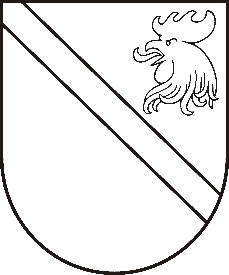 Reģ. Nr. 90000054572Saieta laukums 1, Madona, Madonas novads, LV-4801 t. 64860090, fakss 64860079, e-pasts: dome@madona.lv ___________________________________________________________________________MADONAS NOVADA PAŠVALDĪBAS DOMESLĒMUMSMadonā2018.gada 27.jūnijā								Nr.274									(protokols Nr.11, 25.p.)Par līdzekļu piešķiršanu nodibinājumam  “Latvijas Evanģēliski luteriskās Baznīcas Diakonijas centrs”  deleģētā uzdevuma īstenošanaiNoklausījusies domes priekšsēdētāja vietnieka Z.Goras sniegto informāciju, pamatojoties uz Madonas novada pašvaldības 22.05.2018. lēmumu Nr.180 (protokols Nr.8; 2.p.) slēgt deleģēšanas līgumu uz vienu gadu ar nodibinājumu “Latvijas Evanģēliski luteriskās Baznīcas Diakonijas centrs” par sociālā atbalsta un rehabilitācijas pakalpojuma sniegšanu Madonas novadā ar 01.06.2018., saskaņā ar noslēgtā deleģēšanas līguma 3.daļā  “Savstarpējo norēķinu kārtība un finanšu resursu piešķiršanas noteikumi” un līguma   pielikumā Nr. 1 “Finansējums deleģētā pārvaldes uzdevuma īstenošanai”  noteikto kārtību, ņemot vērā Sociālo un veselības jautājumu komitejas 13.06.2018.  atzinumu (prot. Nr.7; 3.p.), ņemot vērā 19.06.2018. Finanšu un attīstības komitejas atzinumu, atklāti balsojot: PAR – 11 (Zigfrīds Gora, Ivars Miķelsons, Antra Gotlaufa, Artūrs Grandāns, Gunārs Ikaunieks, Valda Kļaviņa, Andris Sakne, Rihards Saulītis, Inese Strode, Aleksandrs Šrubs, Gatis Teilis), PRET – NAV,  ATTURAS – NAV, Madonas novada pašvaldības dome  NOLEMJ:Piešķirt finansējumu deleģētā pārvaldes uzdevuma īstenošanai mēnesī 3800,00 EUR, no 2018.gada jūnija līdz 2018. gada decembrim kopā 26600,00 EUR norēķinu veikšanai pēc faktiski veiktā pakalpojuma. Finansējuma avots: pašvaldības budžetā pakalpojumam rezervētie līdzekļi.Domes priekšsēdētāja vietnieks					Z.Gora